Comune di Ripalta Cremasca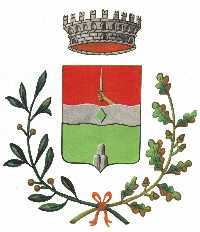 Ufficio SegreteriaA SEGUITO DELLE CONSULTAZIONE ELETTORALI DEL 26.05.2019 SI COMUNICA LA SEGUENTE VARIAZIONE NEGLI ORARI DI AMBULATORIO DEL DOTT. CITTARELLA E DEL DOTT. GROSSI PER LA GIORNATA DI LUNEDI’ 27.05.2019ORARI AMBULATORIO MEDICO DOTT. GROSSI – LUNEDI’ 27.05.2019AMBULATORIO ZAPPELLO Lunedì 27.05.2019  	ore 16.30 - 18.30	 	SOSPESOI PAZIENTI DI ZAPPELLO SARANNO RICEVUTI NELL’AMBULATORIO DI RIPALTA NUOVA CON IL SEGUENTE ORARIO:AMBULATORIO RIPALTA NUOVA Lunedì 27.05.2019  	ore 09.00 - 12.00 ORARI AMBULATORIO MEDICO DOTT. CITARELLA – LUNEDI’ 27.05.2019AMBULATORIO SAN MICHELELunedì 27.05.2019  	ore 15.30 - 17.30	 	SOSPESOI PAZIENTI DI SAN MICHELE SARANNO RICEVUTI NELL’AMBULATORIO DI RIPALTA NUOVA CON IL SEGUENTE ORARIO:AMBULATORIO RIPALTA NUOVA Lunedì 27.05.2019  	ore 17.30 – 19.30 